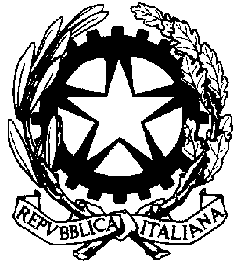 TRIBUNALE DI ALESSANDRIAUDIENZA DEL  11.01.2021   UDIENZA FILTROGIUDICE Dr.   M. Martorino Venturini    		                  	AULA   N.B.Rilevato che il sistema “GIADA” fissa tutti i fascicoli di prima udienza alle ore 09.00, si comunica che per questioni organizzativei fascicoli verranno trattati nell’odine e agli orari sotto indicatiRGNRRGTIMPUTATO ORA12537/171851/2020 09.0022203/171641/2020 09.1545913/131872/2020 09.255749/141873/2020 09.3268282/151874/2020 09.4071376/161875/2020 09.5083582/171876/2020 09.5696309/171877/202010.021014/20191878/2020 10.1011149/20191879/2020 10.1812724/191882/2020 10.2613775/191883/2020 10.3414780/20191884/2020 10.42155828/171885/2020 10.5016955/181886/2020 10.58171136/191887/2020 11.06184723/171888/2020 11.14191460/181889/2020 11.22202074/181890/2020 11.30212470/181891/2020 11.38222820/181892/2020 11.46233513/181893/2020 11.52244427/181894/2020 12.20254948/181895/2020 13.10265260/181896/2020 13.18275501/181879/202013.26285613/181898/2020 13.32295620/181899/202013.40306065/191814/202013.50314493/191765/202013.58321942/171766/202014.15334656/191936/202014.23343920/171026/2020 14.30